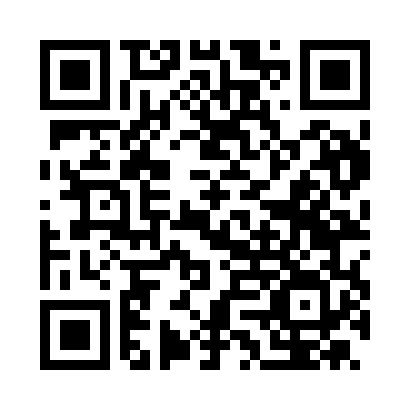 Prayer times for Santon, Isle Of ManWed 1 May 2024 - Fri 31 May 2024High Latitude Method: Angle Based RulePrayer Calculation Method: Muslim World LeagueAsar Calculation Method: ShafiPrayer times provided by https://www.salahtimes.comDateDayFajrSunriseDhuhrAsrMaghribIsha1Wed3:025:401:155:218:5111:212Thu3:015:381:155:228:5311:223Fri3:005:361:155:228:5511:234Sat2:595:341:155:238:5711:235Sun2:585:321:155:248:5811:246Mon2:575:301:155:259:0011:257Tue2:575:281:155:259:0211:268Wed2:565:271:155:269:0411:269Thu2:555:251:155:279:0611:2710Fri2:545:231:155:289:0711:2811Sat2:535:211:155:289:0911:2912Sun2:535:191:155:299:1111:2913Mon2:525:171:155:309:1311:3014Tue2:515:161:155:309:1411:3115Wed2:515:141:155:319:1611:3116Thu2:505:121:155:329:1811:3217Fri2:495:111:155:329:1911:3318Sat2:495:091:155:339:2111:3419Sun2:485:081:155:349:2311:3420Mon2:485:061:155:349:2411:3521Tue2:475:051:155:359:2611:3622Wed2:475:031:155:369:2711:3723Thu2:465:021:155:369:2911:3724Fri2:465:011:155:379:3011:3825Sat2:454:591:155:379:3211:3926Sun2:454:581:155:389:3311:3927Mon2:444:571:165:389:3511:4028Tue2:444:561:165:399:3611:4129Wed2:444:551:165:409:3711:4130Thu2:434:541:165:409:3911:4231Fri2:434:531:165:419:4011:43